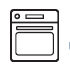 HORNO ELECTROLUX EOB243OAOX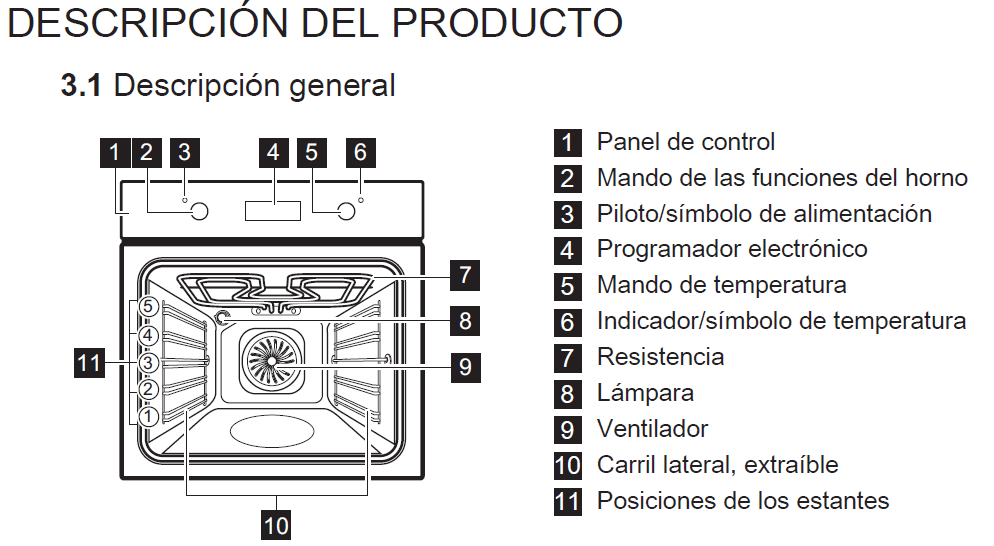 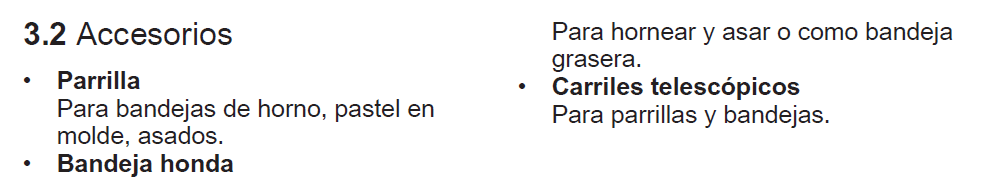 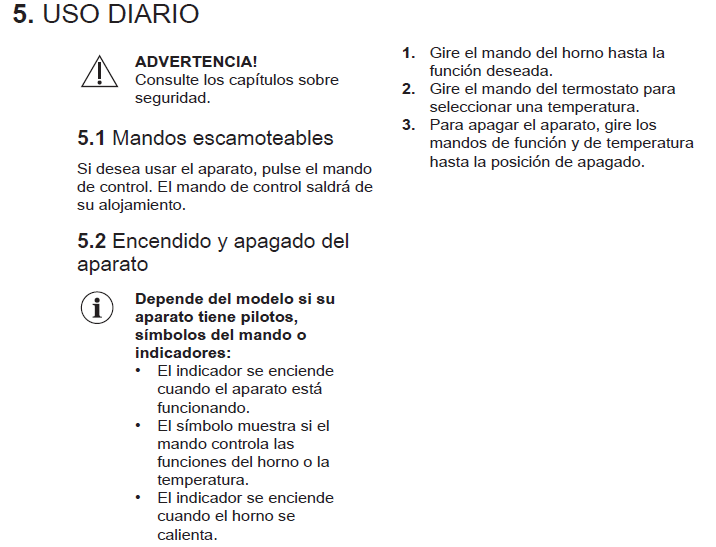 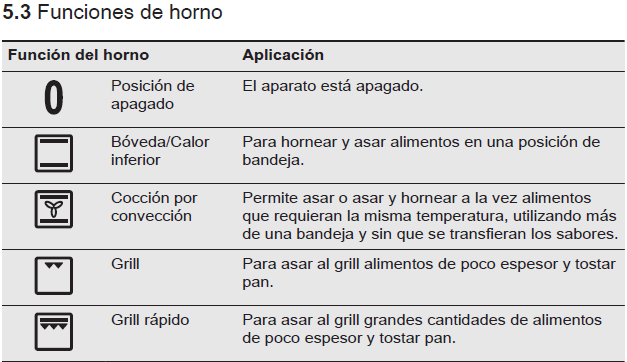 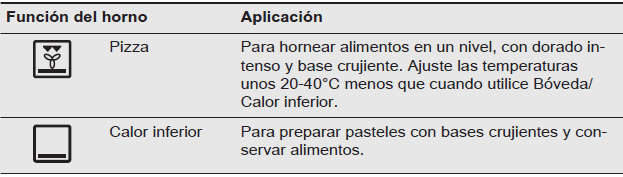 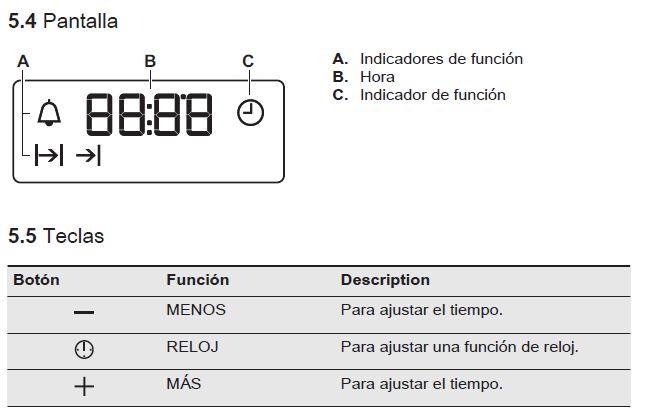 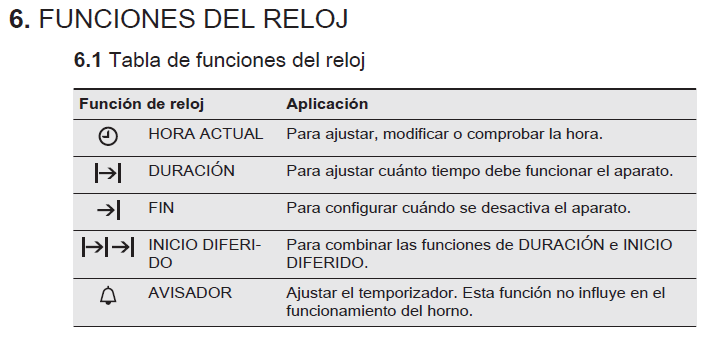 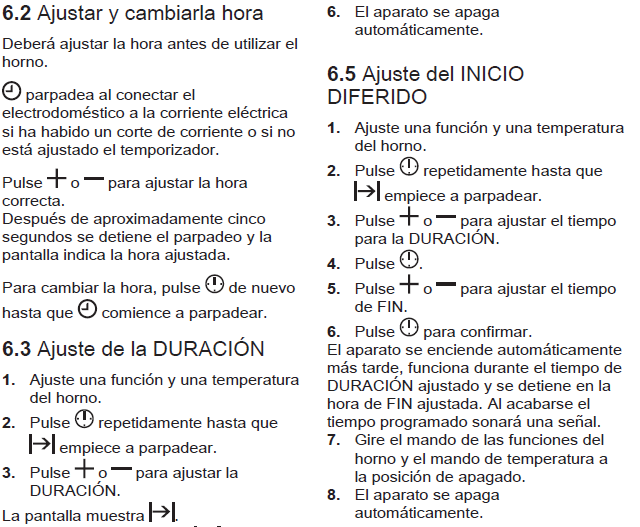 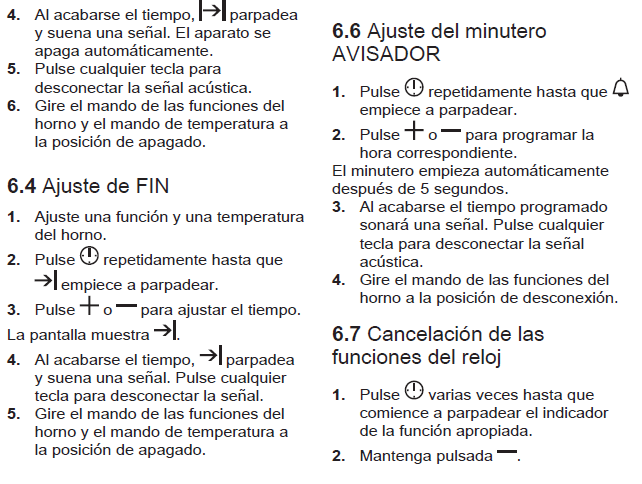 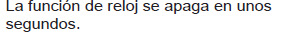 INFORMACIÓN SOBRE SEGURIDAD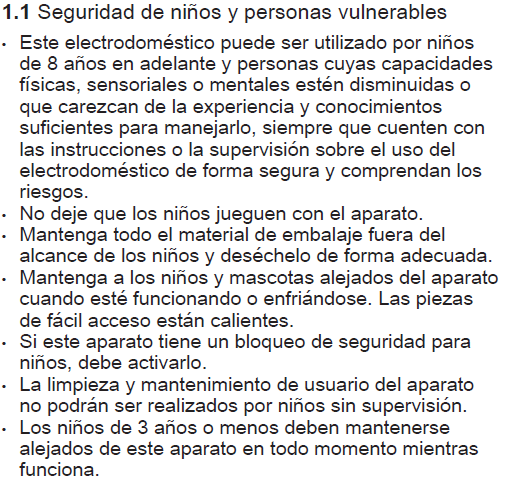 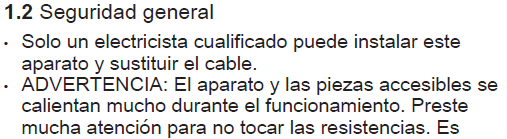 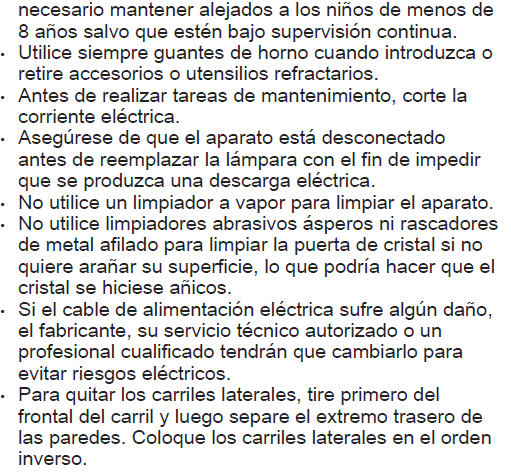 